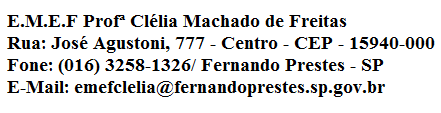 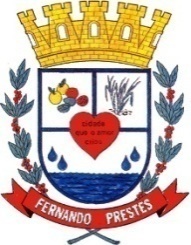 E.M.E F. “PROFESSORA CLÉLIA MACHADO DE FREITAS”PERÍODO: 08/03/2021 A 12/03/2021DISCIPLINA: MATEMÁTICA E PORTUGUÊSPROFESSOR (A): ALINEALUNO (A):_____________________________________________1º ANO CData: 11/03/2021QUINTA-FEIRAATIVIDADE: DESENHE BOLINHAS DENTRO DOS BALÕES, SEGUINDO A QUANTIDADE INDICADA: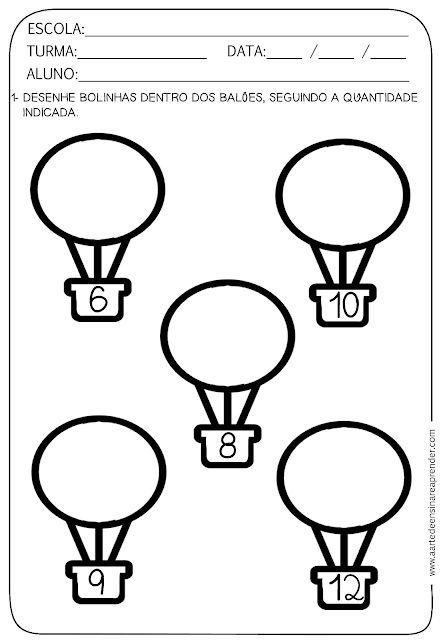 PORTUGUÊSFAÇA AS ATIVIDADES COM ATENÇÃO: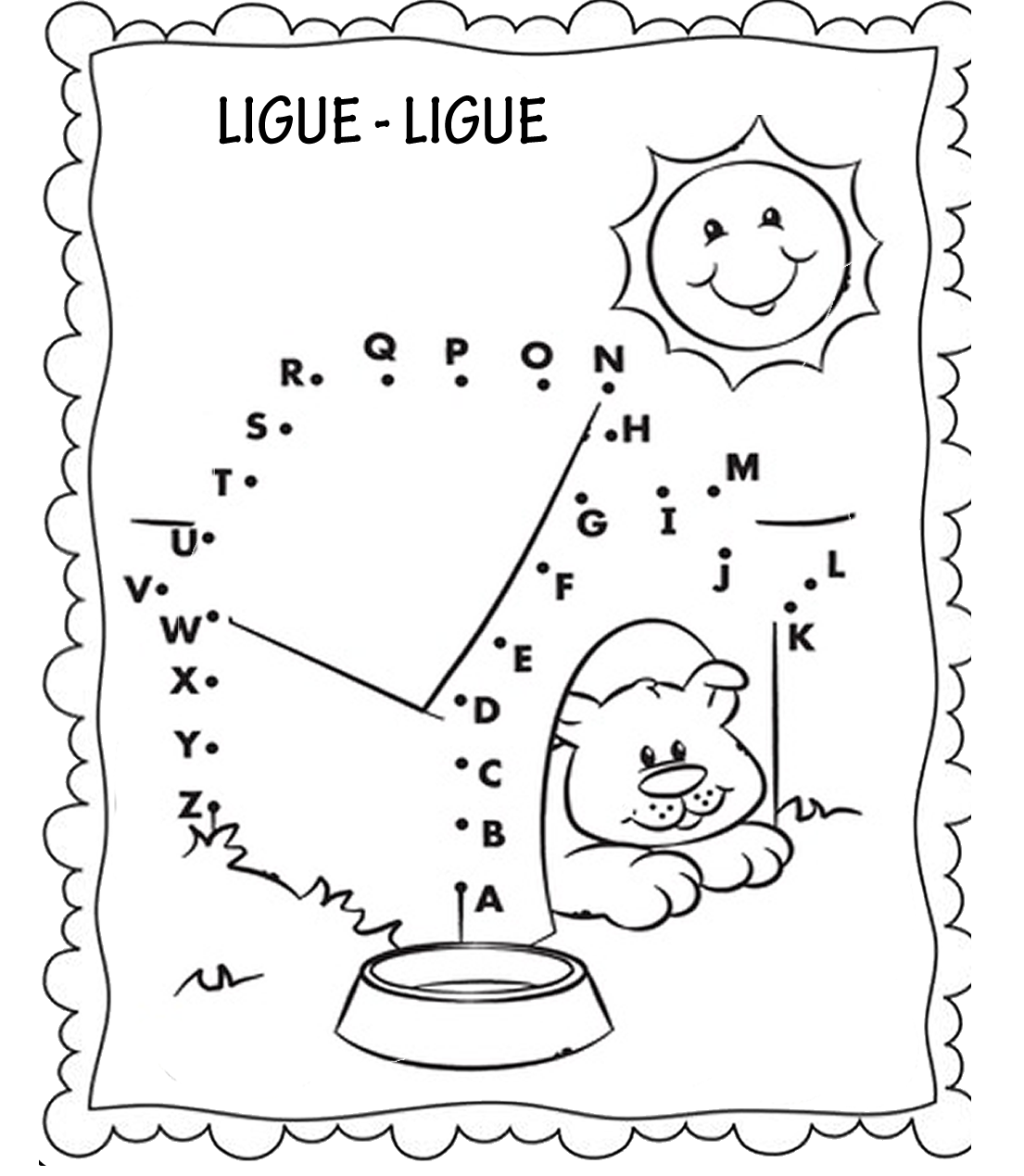 E.M.E F. “PROFESSORA CLÉLIA MACHADO DE FREITAS”PERÍODO: 08/03/2021 A 12/03/2021DISCIPLINA: INTERDISCIPLINARPROFESSOR (A): ALINEALUNO (A):_____________________________________________1º ANO CData: 12/03/2021SEXTA-FEIRAATIVIDADE DE IDENTIDADE:  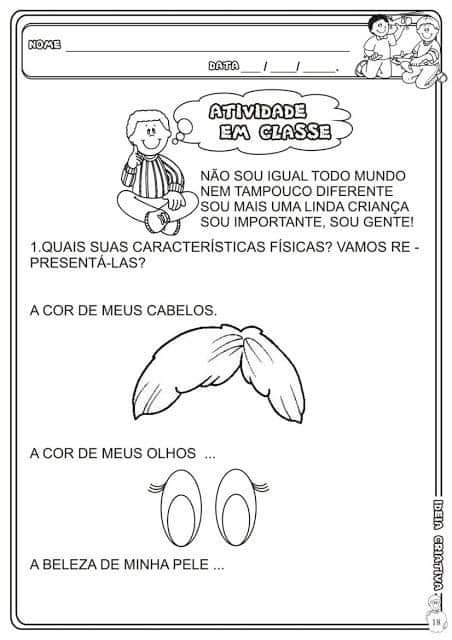 